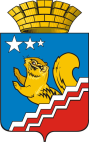 СВЕРДЛОВСКАЯ ОБЛАСТЬВОЛЧАНСКАЯ ГОРОДСКАЯ ДУМАШЕСТОЙ СОЗЫВПятое заседание РЕШЕНИЕ № 19г. Волчанск                                                                                                                от 28.04.2021 г.О внесении изменений в Решение Волчанской городской Думы от 25.12.2020 года № 57 «О бюджете Волчанского городского округа на 2021 год и плановый период 2022 и 2023 годов»   В соответствии с Бюджетным кодексом Российской Федерации, постановлением Правительства Свердловской области от 15.04.2021 года № 219-ПП «О внесении изменений в постановление Правительства Свердловской области от 30.04.2020 № 290-ПП «О распределении субсидий из областного бюджета бюджетам муниципальных образований, расположенных на территории Свердловской области,  в рамках реализации государственной программы Свердловской области «Развитие системы образования и реализация молодежной политики в Свердловской области до 2025 года», постановлением Правительства Свердловской области от 15.04.2021 года № 216-ПП «О внесении изменений в постановление Правительства Свердловской области от 21.01.2021 № 16-ПП «О распределении субсидий из областного бюджета бюджетам муниципальных образований, расположенных на территории Свердловской области, в 2021 году в рамках реализации государственной программы Свердловской области «Развитие физической культуры и спорта в Свердловской области до 2024 года», постановлением Правительства Свердловской области от 23.04.2021 года № 241-ПП «О внесении изменений в постановление Правительства Свердловской области от 04.02.2021 № 37-ПП «О распределении субсидий из областного бюджета бюджетам муниципальных образований, расположенных на территории Свердловской области, в 2021-2023 годах в рамках реализации государственной программы Свердловской области «Реализация основных направлений государственной политики в строительном комплексе Свердловской области до 2024 года», письмами  главных администраторов бюджетных средств,ВОЛЧАНСКАЯ ГОРОДСКАЯ ДУМА РЕШИЛА:1. Увеличить доходы бюджета Волчанского городского округа на 2021 год на 257 000,00 рублей, в том числе:1.1. Межбюджетные трансферты на 257 000,00 рублей, в том числе:1.1.1. Прочие субсидии бюджетам городских округов – 257 000,00 рублей, в том числе:- на реализацию мероприятий по поэтапному внедрению Всероссийского физкультурно-спортивного комплекса «Готов к труду и обороне» (ГТО) – 130 400,00 рублей;- на организацию военно-патриотического воспитания и допризывной подготовки молодых граждан – 116 400,00 рублей;- на предоставление региональных социальных выплат молодым семьям на улучшение жилищных условий – 10 200,00 рублей.2. Увеличить расходы бюджета Волчанского городского округа на 2021 год на 257 000,00 рублей, в том числе:2.1. Администрации Волчанского городского округа – 49 080,00 рублей, в том числе:- Молодежная политика – 38 880,00 рублей;- Социальное обеспечение населения – 10 200,00 рублей.2.2. Отделу образования Волчанского городского округа – 207 920,00 рублей, в том числе:- Молодежная политика – 77 520,00 рублей;- Массовый спорт – 130 400,00 рублей.3. Произвести перемещение плановых назначений по расходам без изменений общей суммы расходов на 2021 год согласно приложению 1.4. Внести в решение Волчанской городской Думы от 25.12.2020 года № 57 «О бюджете Волчанского городского округа на 2021 год и плановый период 2022 и 2023 годов» (с изменениями, внесенными Решениями Волчанской городской Думы от 09.02.2020 года № 4, 24.02.2021 года № 5, 31.03.2021 года № 13) следующие изменения:4.1. В подпункте 1 пункта 1 статьи 1 число «733 964 527,69» заменить числом «734 221 527,69», число «611 838 477,69» заменить числом «612 095 477,69»;4.2. В подпункте 1 пункта 2 статьи 1 число «835 582 776,61» заменить числом   «835 839 776,61»;4.3. В пункте 1 статьи 8 число «44 113 000,00» заменить числом «37 243 000,00»;4.4. Внести изменения в приложения 1, 4, 5, 6, 8 и изложить их в новой редакции (приложения 2, 3, 4, 5, 6).5. Опубликовать настоящее Решение в информационном бюллетене «Муниципальный Вестник» и разместить на официальном сайте Думы Волчанского городского округа в сети Интернет http://duma-volchansk.ru.6. Контроль исполнения настоящего Решения возложить на Председателя Волчанской городской Думы Пермякова А.Ю. и главу Волчанского городского округа Вервейна А.В.Глава Волчанского городского округа                                          А.В. Вервейн             Председатель              Волчанской городской Думы                                                                        А.Ю. Пермяков